ТИТУЛЬНЫЙ ЛИСТЗнакомство дошкольников с русским фольклором и творчествомСОДЕРЖАНИЕВВЕДЕНИЕ	3ГЛАВА 1 ТЕОРЕТИЧЕСКОЕ ОБОСНОВАНИЕ ПРОБЛЕМЫ ЗНАКОМСТВА ДЕТЕЙ СРЕДНЕГО ДОШКОЛЬНОГО ВОЗРАСТА С РУССКИМ ФОЛЬКЛОРАМ	61.1 Педагогические аспекты приобщения детей среднего дошкольного возраста к русской народной культуре	61.2 Фольклор как средство приобщения детей среднего дошкольного возраста к русской народной культуре	9Выводы по главе	15ГЛАВА 2 ПРАКТИЧЕСКОЕ ПРИМЕНЕНИЕ РУССКОЙ НАРОДНОЙ КУЛЬТУРЫ ПОСРЕДСТВОМ ФОЛЬКЛОРА ДЕТЕЙ СРЕДНЕГО ДОШКОЛЬНОГО ВОЗРАСТА	172.1 Организация и проведение начальной диагностики знаний детей среднего дошкольного возраста о русской народной культуре	172.2 Организация работы по формированию знаний у детей среднего дошкольного возраста о русской народной культуре посредством использования фольклора	222.3 Определение эффективности проведенной работы	29Выводы по главе	32ЗАКЛЮЧЕНИЕ	34СПИСОК ЛИТЕРАТУРЫ	37ПРИЛОЖЕНИЯ	41ВВЕДЕНИЕАктуальность темы исследования. В наш век, когда научно-технический прогресс растет с каждым днем, так важно и нужно приобщать дошкольников к культуре и обычаям родного края. С каждым годом наши дети все больше и больше погружаются в "болото гаджетов". Там нет никакого развития для ума. И поэтому для подрастающего поколения нужен стержень, который может спасти не только наших детей, но и будущее России от многих бед.Традиции народа – это то, что было накоплено народом годами, индивидуальный путь народа и современный облик страны, который был создан по средством неповторимого духовного опыта. То, что в конечном итоге позволяет ему ощутить связь времен и поколений.Культура народов родного края хранит в себе богатейший опыт, накопленный предшествующими поколениями. Их мудрость и духовная красота, дошедшая до наших дней, сохранилась в памятниках древнего зодчества: в сказках и былинах, песнях и прибаутках, а также в колыбельных, которые мы до сих пор поем нашим детям на ночь, в старинных предметах быта: костюмах и игрушках, а также предметах, которые помогали нашим предкам в работе. И конечно же праздники. Этот богатый материал позволяет знакомить детей народной культурой - обычаями, обрядами, традициями, фольклором.Обозначенное противоречие позволило определить проблему исследования: поиск путей совершенствования процесса приобщения к русской народной культуре посредством Русского фольклора.Цель исследования: теоретическое обоснование и экспериментальное изучение воспитательного потенциала фольклорных произведений в формировании знаний о народной культуре у детей среднего дошкольного возраста.Объект исследования – процесс формирования знаний о народной культуре у детей среднего дошкольного возраста.Предмет исследования – фольклорные произведения как средство формирования знаний детей среднего дошкольного возраста о народной культуре.Контингент – дети 4-5 лет.Гипотеза исследования: фольклорные произведения могут являться эффективным средством формирования знаний детей среднего дошкольного возраста о народной культуре при соблюдении следующих условий:-	отражения в содержании фольклорных произведений элементов, доступных возрасту детей;-	учета особенностей развития познавательной деятельности детей в данный возрастной период.Задачи исследования:1.	обосновать актуальность проблемы исследования;2.	осуществить теоретическое обоснование проблемы исследования;3.	определить имеющийся уровень знаний детей среднего дошкольного возраста о русской народной культуре;4.	разработать и реализовать план формирования знаний детей среднего дошкольного возраста о русской народной культуре в процессе приобщения к фольклорным произведениям;5.	изучить эффективность реализации плана.Методологические основы:-	Для обоснования педагогических аспектов приобщения детей среднего дошкольного возраста к русской народной культуре, мы опирались на труды авторов: Д.С. Лихачева, Н.М. Карамзина, В.А. Сухомлинского, Е.И. Тихеевой, Н.П. Сакулиной, Е.А. Флериной, О.Л. Князевой, Т.С. Комаровой, М.Д. Маханевой, А.П. Усовой.Методы исследования: анализ нормативных документов, психолого- педагогической литературы, состояния практики, беседа с детьми, анкетирование педагогов, эксперимент.Структура	работы: работа состоит из введения, двух глав, заключения, библиографического списка.ГЛАВА 1 ТЕОРЕТИЧЕСКОЕ ОБОСНОВАНИЕ ПРОБЛЕМЫ ЗНАКОМСТВА ДЕТЕЙ СРЕДНЕГО ДОШКОЛЬНОГО ВОЗРАСТА С РУССКИМ ФОЛЬКЛОРАМ1.1 Педагогические аспекты приобщения детей среднего дошкольного возраста к русской народной культуреНа сегодняшний день, у нас в стране пропагандируется западная культура. Экраны телевизоров пестрят американскими мультфильмами, в магазинах сплошь иностранные игрушки, которые нередко оказывают отрицательное воздействие на развитие ребёнка, книгам с русскими сказками противостоят глянцевые журналы для детей, рассказывающие   о   супергероях.   Место   богатырей   заняли «человеки – пауки», а место Василисы Прекрасной – русалочка Ариэль. Не только дети, но и взрослые не знают народных праздников, обычаев, обрядов, и в то же время в нашу культуру проникают такие праздники как Хэллоуин. Изучение другой культуры дает возможность понять мировоззрение другого народа. Но не знать собственной культуры - это равнозначно тому, что потерять память, а значит не помнить своих предков и всего накопленного годами опыта жизни. Пока мы помним свои традиции, почитаем своих предков, изучаем свою историю, мы можем говорить, что являемся носителями и распространителями своих народных традиций.Да, необходимо знакомить детей с образцами национальной культуры своего народа. В нашей жизни надо заботиться о том культурном наследии, которое создали предки. Оно кажется не важным, но на самом деле имеет очень большую ценность. Каждый ребенок должен знать свою национальную культуру. От природы в человеке заложен генетический код.В статье 64 Закона «Об образовании в РФ» сказано, что дошкольное образование направлено на формирование общей культуры, развитие физических, интеллектуальных, нравственных, эстетических и личностных качеств, формирование предпосылок учебной деятельности, сохранение и укрепление здоровья детей дошкольного возраста.В основных принципах дошкольного образования ФГОС утвердил пункт о приобщении детей к социокультурным нормам, традициям семьи, общества и государства. Такая образовательная область как социально-коммуникативное развитие включает в себя формирование представлений о социокультурных ценностях нашего народа, об отечественных традициях и праздниках. В художественно- эстетическом развитии не последнее место занимает формирование элементарных представлений о видах искусства: восприятие музыки, Русского фольклора, фольклора.Были проанализировали основные образовательные программы: «Радуга», «Истоки», «Детство», для более глубокого изучения нашей проблемы.Программа «Радуга» содержательно раскрывает и представляет пути практической реализации в конкретной образовательной деятельности организации обозначенного ФГОС принципа приобщения детей к социокультурным нормам, традициям семьи, общества и государства. Программа «Радуга» предлагает включать в часть основной образовательной программы, реализуемую участниками образовательных отношений, разработанную на основе региональных исследований методику приобщения детей к национальным культурам.Программа «Детство» решает задачу развития и воспитания ребенка, приобщение ребенка к культуре своей страны и воспитание уважения к другим народам и культурам. Эта программа соответствует принципу приобщения детей к социокультурным нормам, традициям семьи, общества и государства.В программе «Истоки» в содержании образовательной области «Социально-коммуникативное развитие» в качестве основы выступает общение ребенка со взрослыми и сверстниками, приобретающее на каждом возрастном этапе своеобразные формы. Общение и разнообразные виды детской деятельности в широком культурном контексте выступают как главное условие присвоения ребенком нравственных общечеловеческих ценностей: уважительного отношения и чувства принадлежности к своей семье, к сообществу детей и взрослых; национальных традиций, формирования начал гражданственности, любви к своей семье и Родине, как основа формирования его самосознания.Парциальная программа нравственно-патриотического воспитания дошкольников "Приобщение детей к истокам русской народной культуры", Концепция и программа социального развития детей дошкольного возраста Л. В. Коломийченко так же были нами проанализированы.Целью программы "Приобщение детей к истокам русской народной культуры" является ознакомление дошкольников с основами отечественной культуры, приобщение детей к непреходящим общечеловеческим ценностям.Образовательная цель программы состоит в приобщении детей ко всем видам национального искусства — от архитектуры до живописи, от пляски, сказки и музыки до театра. Именно такой представляется нам стратегия развития личностной культуры ребенка как основы его любви к Родине.Цель программы «Дорогою добра»— своевременное, соответствующее возрастным, половым, этническим особенностям детей дошкольного возраста, и качественное, обеспечивающее достижение оптимального уровня, социальное развитие дошкольников.Ее содержание ориентировано как на общечеловеческую культуру, так и на российские культурные традиции, включает региональные аспекты культуры Прикамья. Программа нацелена на развитие любознательности как основы познавательной активности дошкольников, на становление коммуникативных способностей. В процессе ее использования обеспечивается охрана и укрепление физического и психического здоровья детей, эмоциональное благополучие каждого ребенка, его интеллектуальное развитие, осуществляется приобщение к общечеловеческим ценностям.К проблеме возможностей народной культуры как живого источника педагогической мудрости обращались многие ученые и педагоги, изучая всесторонне его потенциал. В. А. Сухомлинский рассматривал народную культуру, как средство нравственного воспитания, формирования мировоззрения и развития фантазии ребенка. По мнению Е.И. Тихеевой, только при приобщении ребенка к народной культуре происходит развитие речи и образного мышления. Н. П. Сакулина, Е.А. Флерина видят в нем источник создания художественного образа в рисовании, активизации процесса детского творчества. Возможности народной культуры, как средства творческого развития ребенка, формирования представлений у детей о народном искусстве раскрыли О.Л. Князева, Т.С. Комарова, М.Д. Маханева, А.П. Усова.Русский народный фольклор — это живой родник чистой и светлой воды. Он помогает заглянуть в себя, понять — кто мы есть и откуда. Старинная мудрость напоминает нам: «Человек, не знающий своего прошлого, не знает ничего». Необходимо донести до сознания детей, что они являются носителями народной культуры, воспитывать детей в национальных традициях.Если знакомить детей, начиная с раннего возраста, с народной культурой, с произведениями устного народного творчества, родной речью, жизнью и бытом русского народа, то это будет способствовать духовному, нравственному, патриотическому воспитанию дошкольников. В будущем они сумеют сохранить все культурные ценности нашей Родины, и Россия будет жить, даря миру громадное количество талантов, которыми восхищались, и будут восхищаться в России и за ее пределами.1.2 Фольклор как средство приобщения детей среднего дошкольного возраста к русской народной культуреФольклор - важное средство формирования личности ребенка и развития речи, средство эстетического и нравственного воспитания детей. Фольклор влияет на формирование нравственных чувств и оценок, норм поведения, на воспитание эстетического восприятия и эстетических чувств, способствует развитию речи, дает образцы русского литературного языка, обогащает словарный запас новыми словами, поэтической лексикой, образными выражениями, помогает ребенку изложить свое отношение к прослушанному, используя готовые языковые формы.Сегодня устная народная словесность приходит к малышу иным путём, чем столетия назад. И всё - таки даже сегодня, как и в древности, каждый ребенок проживает путь дочитательский, дописьменный, когда воспринимает народную словесность, художественный текст на слух - в чтении старших. Народная словесность частично сохраняется в устной обыденной речи. С внимания к устной речи, ее идиоматике начинается формирование культурного человека.Изучение содержательного богатства фольклора, которому большое внимание уделено в работах Н.В. Асафьевой, А.В. Запорожца, М.М. Бахтина, В.Е. Гусева, А.С. Каргина, В.Н. Топорова, Н.А. Хренова, А.Ф. Крыловой, Т.Я. Шпикаловой, З. Косовой и других позволяет утверждать о наличии заложенных в нем больших возможностей по социально-психологическому и педагогическому воздействию на развитие и становление личности.Народное творчество, зародившееся глубоко в древности, — историческая основа всей мировой художественной культуры, источник национальных художественных традиций, выразитель народного самосознания. Некоторые исследователи относят к народному творчеству также все виды непрофессионального искусства (самодеятельное искусство, в том числе народные театры).Фольклор (англ. folklore — «народная мудрость») — народное творчество, чаще всего именно устное; художественная коллективная творческая деятельность народа, отражающая его жизнь, воззрения, идеалы, принципы; создаваемые народом и бытующие в народных массах поэзия (предание, песни, частушки, анекдоты, сказки, эпос), народная музыка (песни, инструментальные наигрыши и пьесы), театр (драмы, сатирические пьесы, театр кукол), танец, архитектура, изобразительное и декоративно-прикладное искусство.Точное определение термина «фольклор» затруднительно, так как эта форма народного творчества не является неизменной и закостенелой. Фольклор постоянно находится в процессе развития и эволюции.Термин «фольклор» впервые был введен английским ученым Уильямом Томсом в 1846 году для обозначения как художественной (предания, танцы, музыка и т. д.), так и материальной (жилье, утварь, одежда) культуры народа.Фольклор делится на малые жанры фольклора — это небольшие по объему произведения. Некоторые исследователи дают им определение детский фольклор, поскольку такие произведения входят в жизнь человека очень рано, задолго до овладения речью.Пестушка — происходит от русского слова «пестовать», то есть нянчить, холить, лелеять. Это очень короткий напев нянюшек и мамушек в стихотворной форме, какими они сопровождают действия ребенка, которые он совершает в самом начале жизни.Потешка — это элемент педагогики, песенка-приговорка, обязательно сопутствующая игре с пальцами, руками и ногами ребенка. Потешки, как и пестушки призваны развивать ребенка. Такие жанры фольклора подаются в своей игровой форме: они призваны пробудить ребенка к действию. С одной стороны, это массаж, с другой — физические упражнения. В таком жанре детского фольклора заложены стимулы к обыгрыванию сюжета с помощью пальцев, ладошек, рук и мимики. Потешки помогают ребенку привить навыки гигиены, порядка, развить мелкую моторику рук и эмоциональную сферу.Прибаутка (от слова баять — то есть рассказывать) — стихотворная, короткая, веселая история, которая рассказывает мама своему ребенку.Пословицы — малые формы народного поэтического творчества, облаченные в краткие изречения, несущие обобщенную мысль, вывод, иносказание с дидактическим уклоном.Следующий вид малого жанра фольклора — это заклички. Один из видов закликательных песен. Такие песни имеют языческое происхождение. В них отражен крестьянский уклад.Считалки — это одна из форм жеребьевки, небольшой стишок, с помощью которой определяют ведущего. Считалка — это очень важный элемент, который помогает детям избежать ссоры и установить согласие и уважение к принятым правилам. В организации считалок очень важен ритм.Скороговорки - Фраза, построенная на сочетании звуков, которая затрудняет произношение слов. Скороговорки еще называют чистоговорками. Очень часто их используют для развития дикции и речи. Скороговорки бывают рифмованными и не рифмованными.Роль загадок трудно переоценить. Загадки заставляют детей задуматься, поискать ассоциации. Как правило, в загадке один предмет описывается через другой на основе схожести черт. Загадка может представить собой и простое описание предмета. Она сочетает в себе черты и народной забавы, и испытание на смекалку, и сообразительность.Фольклор русского народа – важная часть его национальной духовной культуры. Ценность фольклора заключается в том, что с его помощью взрослый легко устанавливает с ребенком эмоциональный контакт. В. А. Сухомлинский считал сказки, песни, потешки незаменимым средством побуждения познавательной активности, самостоятельности, яркой индивидуальности.Фольклор – основа воспитания. Это устоявшийся опыт народной педагогики. В фольклоре есть всё, слово, музыка, изначально заложенные для всех. Они являются средством нравственного воспитания, неназойливых, скрытых наставлений, назиданий.В блестящих произведениях устного народного творчества открывается сокровищница богатейшего русского языка, о роли котором в дошкольном воспитании говорила Е. И. Тихеева, считая, что чем чаще ребенок слышит сказки, пословицы, поговорки, песни, загадки, тем в большей степени воспитывает он гармонию слов, определений, выражений.Сила слова фольклора в его богатстве, яркости, многообразности, наполненности, поэтичности, загадочности, духовности, символичности, народности. В нити, связующей поколения, передающейся из уст в уста. Власть слова и музыки, звукоряд и беспорядок звуков, простота и доходчивость слога, ритм и рифма дают первый опыт, решающую закладку звуковой информации.В далеких от городов селах и деревнях не было школ, не было библиотек и театров. Поэтому казалось, что сельский люд не обладает духовными и художественными ценностями. Но гений народа создал свою культуру – самобытную и неповторимую. Именно он оказался создателем и хранителем подлинных, истинных ценностей: языка, поэзии, музыки.Много ценных указаний о применении устного народного творчества мы находим в научных работах Е. Н. Водовозовой, Е. А. Флериной, А. П. Усовой, М. М. Кониной. Особенно, ценны советы о необходимости употреблять фольклор к месту и времени, остерегаться искусственности звучания его.Фольклор занимает особое место среди других видов искусства. По сути, это синтетическое искусство, соединяющее в себе словесное и музыкальное, театральное и художественное искусство. Фольклор отличается не только идейной глубиной, но и высокими художественными качествами. Отличие произведений состоит в том, что они создаются на живом, разговорном, народном языке.Русские писатели и критики высоко оценивали художественные качества русского фольклора, видели в устном поэтическом творчестве проявление огромной талантливости русского народа. В русском фольклоре писатели видели живой родник национальной самобытности, образец и неисчерпаемый родник совершенствования поэтического мастерства. А. С. Пушкин говорило том, что изучение старинных песен, сказок необходимо для совершенного знания свойств русского языка.Устное поэтическое творчество народа представляет большую общественную ценность, состоящую в его познавательном, идейно- воспитательном и эстетическом значениях, которые неразрывно связаны между собой.Идейно-воспитательное значение фольклора состоит в том, что его произведения вдохновлены любовью к Родине, стремление к миру, вызывают чувство гордости за реки могучие, степи раздольные, поля широкие – и этим воспитывают любовь к ним. Фольклор развивает эстетическое чувство, т. е. чувство прекрасного.Жанровый состав русского народного поэтического творчества богат и разнообразен, так как оно прошло значительный путь истории его развития и многосторонне отразило жизнь русского народа. Состав жанров русского фольклора включает в себя и такие жанры, которые существуют в фольклоре других народов, но только в русском фольклоре есть былины и частушки.Каждая новая эпоха приносит песни, пословицы, сказки нового типа, нового содержания, новой формы. Народное творчество изменяется, как в общем своем характере и составе, так и в отдельных жанрах и произведениях. Одни жанры возникают и затем развиваются как частушки, другие постепенно выходят из употребления и отмирают, как былины.Таким образом, изменение фольклора – широкий и непрерывный процесс. Но фольклор, как всякое искусство, многосторонне связан с действительностью: он изменяется вместе с исторической жизнью народа; он отражает события истории и особенности народного быта. Фольклорные жанры и произведения весьма устойчивы и живут долго – в течение ряда исторических периодов, в них можно обнаружить следы нескольких эпох.Фольклор русского народа – важная часть его национальной духовной культуры. По всей России распространены одни и те же песни, сказки, пословицы. Русский фольклор глубоко патриотичен. Русская земля неоднократно подвергалась нападению иноземцев. Фольклор откликнулся на все моменты борьбы русского народа с иноземными нашествиями. Патриотическая тема - это исторические песни о Пугачеве и Разине, Суворове и Кутузове, героях гражданской и Великой Отечественной войн. Фольклор создается народом, прошедшим определенный исторический путь и служит отражением его жизненного опыта, воззрений, характера, моральных и эстетических понятий.Необычность и новизна, разнообразие окружающего мира, которые открываются детям с помощью народных сказок, народного фольклора, промыслов способствуют эмоциональному воздействию на ребенка, вызывают его удивление, желание больше узнать, побуждают к передаче чувств и мыслей посредством участия в праздниках и развлечениях.Включение элементов устного народного творчества в процесс образования и воспитания дошкольников дает возможность не только для развития речевой выразительности, но и развивает мнемонические процессы, открывает дорогу к творческим проявлениям, наблюдательности, обогащению и активизации словаря, внутренней раскованности.Выводы по главеВ первой главе нашего исследования мы провели анализ основных образовательных программ: «Радуга», «Истоки», «Детство», для более глубокого изучения нашей проблемы. Так же нами были проанализированы парциальные программы "Приобщение детей к истокам русской народной культуры", программа социального развития детей дошкольного возраста «Дорогою добра» Л.В. Коломийченко. Данный анализ позволяет нам сделать выводы о том, что формирование знаний о русской народной культуре является важной и актуальной работой в процессе воспитания детей среднего дошкольного возраста.В основных и парциальных программах, законе об образовании и требованиях ФГОС говорится о необходимости приобщения детей к русской народной культуре.Проведенный нами анализ психолого-педагогической литературы позволил сделать вывод о том, что фольклорные произведения являются важным средством для приобщения детей среднего дошкольного возраста к русской народной культуре и обусловил актуальность нашего исследования.Фольклор способствует воспитанию культурного человека, в фольклорных произведениях заложены большие возможности по социально- психическому и педагогическому воздействию на развитие и становление личности.Фольклорные произведения, использованные к месту и времени, проявляют огромное познавательное значение в том, что они отражают особенности явлений реальной жизни, дают обширные знания об истории общественных отношений, труде и быте, а также представления о психологии народа, о природе страны.ГЛАВА 2 ПРАКТИЧЕСКОЕ ПРИМЕНЕНИЕ РУССКОЙ НАРОДНОЙ КУЛЬТУРЫ ПОСРЕДСТВОМ ФОЛЬКЛОРА ДЕТЕЙ СРЕДНЕГО ДОШКОЛЬНОГО ВОЗРАСТА2.1 Организация и проведение начальной диагностики знаний детей среднего дошкольного возраста о русской народной культуреДля проведения констатирующего эксперимента нами были разработаны задания и вопросы для определения знаний о русской народной культуре у детей 4-5 лет с использованием серии иллюстраций. Теоретический инструментарий и стимульный материал (см. в Приложении № 2) разрабатывался на основе содержания концепции и программы социального развития детей дошкольного возраста Людмилы Владимировны Коломийченко, раздел «Человек в культуре», блок «Русская традиционная культура». Вопросы беседы и задания для детей предполагают аргументированные ответы, объяснение взаимосвязей и сравнение различных конкретных объектов. По мнению Людмилы Владимировны Коломийченко дети к 5 годам имеют дифференцированные представления:1. О	функциональном	назначении	построек	на	русском подворье;2. О назначении избы и ее убранстве;3. О различных видах труда, используемых материалах и инструментах;4. О русском традиционном костюме.Нами были составлены вопросы и разработаны задания на тему русской традиционной культуры для определения знаний у детей среднего дошкольного возраста по каждому из представлений:1. О функциональном назначении построек на русском:- Какие постройки были во дворе русского человека?- Для чего нужны эти постройки?- Выбери	постройки,	которые	были	во	дворе	русского человека. (амбар, хлев, баня)2. О назначении избы и ее убранстве:- Где жил русский человек?- Какие вещи были необходимы в избе?- Выбери убранство избы. (стол, лавка, табуретка, сундук, туесок, корзина, горшок, чугунок, кадка, лукошко, блюдо, чаша, чарка, кочерга, ухват, сковородник, хлебная лопата, помело, коромысло)3. О различных видах труда, используемых материалах и инструментах:- Какими видами труда занимался русский человек? (земледелие, рукоделие, строительство, рыболовство, охота)- Какие материалы использовал в труде русский человек?- Выбери, с помощью каких инструментов работал русский человек. (топор, коса, плуг, пяльцы с иглой, вилы, грабли, лук, лопата, пила, рогатина, серп, цеп, прялка)4. О русском традиционном костюме:- Какую одежду носил русский человек?- Какая была сезонная одежда?- Выбери элементы традиционного русского костюма. (шаровары, рубаха, пояс, сарафан, косоворотка, передник, сапоги, лапти, кокошник, тулуп, валенки)Критерии оценки показателей:Заданные детям вопросы не требовали конкретного ответа, ребенок мог рассуждать, опираясь на картинки, вести диалог, если ответ ребенка был не полный, то наводящими вопросами ребенка можно было подвести к более расширенному ответу. Полнота - Что это? Где находилось? Для чего? Почему именно такой формы? (если ребенок отвечает на все вопросы, то ответ зачитывается как полный)Аргументированность: определялась тем, что ребенок, отвечая на поставленные вопросы, доказывал свою точку зрения, обосновал то, что высказал по этому поводу, способен использовать свои знания для решения задач и выполнения заданий.Связь с личным опытом: говорил о том, что видел такую вещь, у кого- то была такая вещь.Шкала оценки (уровни):Высокий: ребенок владеет дифференцированными представлениями об убранстве избы; о материалах, используемых в строительстве избы и изготовлении предметов быта; о различных видах труда русского человека, об используемых им трудовых инструментах; о русском народном костюме, его основных деталях; может обосновать значимость и необходимость именно такого обустройства быта русского человека; подкрепляет свои ответы примерами из личного опыта. С легкостью справляется с предложенными заданиями, присутствует 1-2 ошибки.Средний: ребенок владеет первоначальными представлениями об убранстве избы; о материалах, используемых в строительстве избы и изготовлении предметов быта; о различных видах труда русского человека, об используемых им трудовых инструментах; о русском народном костюме, его основных деталях; в ответах есть связь с личным опытом; ответы не полные. Ребенок справляется с предложенными заданиями, присутствуют 2-3 ошибки.Низкий: ребенок владеет отдельными неаргументированными, первоначальными представлениями об убранстве избы; о материалах, используемых в строительстве избы и изготовлении предметов быта; о различных видах труда русского человека, об используемых им трудовых инструментах; о русском народном костюме, его основных деталях, ответы не полные и неаргументированные. Ребенок не справляется с заданиями, либо отказывается от выполнения предложенных заданий.Мы выделили бальную систему оценки уровня знаний детей среднего дошкольного возраста: за каждый критерий начислялся 1 балл, таким образом, максимальное количество баллов в вопросах было 12 баллов.Соответственно баллы по уровням знаний распределялись так: Высокий уровень знаний: 12 – 9 баллов.Средний уровень знаний: 8 - 5 баллов. Низкий уровень: 4 - 0 баллов.Эксперимент проводился на базе детского сада   села Бородулино в группе среднего возраста, было продиагностировано 30 детей.В целом диагностика не вызывала у детей затруднений. Дети с радостью с нами сотрудничали, с интересом разглядывали предложенные нами иллюстрации. С легкостью выполняли задания.Результаты эксперимента представлены на рисунке 2.1.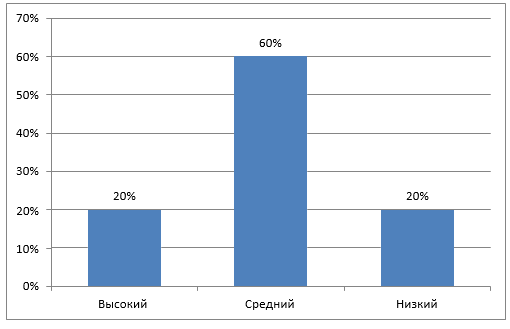 Рисунок 2.1. Результаты начальной диагностики знаний детей среднего дошкольного возраста о русской народной культуреИз рисунка видно, что 60 % детей находятся на среднем уровне, 20 % на высоком уровне и 20 % на низком.Детьми были даны различные ответы на поставленные нами вопросы. Мы приведем примеры нескольких из них:Дети с высоким уровнем давали полные и аргументированные ответы, легко включались в беседу и положительно реагировали на задания, соотносили с собственным опытом.Пример ответа ребенка, находящегося на высоком уровне:На вопрос «Какие постройки были во дворе русского человека?» – «Всякие деревянные постройки. Конюшня, для животных, потому что раньше у людей было много домашних животных. Еще была баня, там люди мылись. А еще склады, где хранили всякие продукты, зерно. Воду носили из реки или были колодцы.»«Где жил русский человек? Какие вещи были необходимы в избе?» - «Люди жили в маленьких деревянных домиках, избах. Моя бабушка сейчас живет в таком доме. У нее есть большая русская печь, раньше люди готовили там еду и пекли хлеб, бабушка печет мне там всякие булочки и пирожки. Еще был лавки, на них раньше спали. Еще у бабушки сохранился чугунок, она говорила, что в нем раньше готовили щи»При выполнении задания таким ребенком, ему не требовалось подсказок или уточняющих вопросов, ребенок самостоятельно выполнял предложенные ему задания.Дети со средним уровнем знаний давали аргументированные ответы, соотносили с собственным опытом, но эти ответы не всегда были полными.«Какими видами труда занимался русский человек?» - «Они сажали рожь и овес. Охотились. Еще была рыбалка. Женщины ткали одежду.»«Какую одежду носил русский человек?» - «Женщины носили сарафаны. У мужчины были особые рубахи, косоворотки. Зимой все носили тулупы. На ногах носили лапти, а кто был богатый могли купить сапоги. Всю одежду делали сами».При выполнении задания таким ребенком, ему требовались подсказки или уточняющие вопросы, ребенок практически самостоятельно выполнял предложенные ему задания, в некоторых моментах уточнял вопрос и задание.Дети с низким уровнем знаний давали ответы, только при помощи наводящих вопросов, ответы были не полными и не аргументированными.На вопрос «Какие постройки были во дворе русского человека?» - «Деревянные. Для животных всякие. У кого-то была баня.»«Как ты думаешь, в каких домах люди жили раньше? Из чего такие дома строились?» - «В маленьких. Наверное, из дерева.» «Какими видами труда занимался русский человек?» - «Рыбалкой, охотой, еще землю пахали и выращивали на огородах растения всякие, овощи.»«Какую одежду носил русский человек?» - «Разную. Зимой - теплую. У женщин были длинные платья, мужчины носили рубашки. Еще у всех были лапти на ногах.»Протокол констатирующего эксперимента представлен в Приложении № 1.Таким образом, результаты констатирующей диагностики показали преобладание среднего уровня знаний о русской народной культуре у детей среднего дошкольного возраста и свидетельствуют о необходимости проведения целенаправленной работы с детьми в этой области.2.2 Организация работы по формированию знаний у детей среднего дошкольного возраста о русской народной культуре посредством использования фольклораИстория вопроса и существующие способы решения проблемы.Цель: Формирование представлений о русском крестьянском быте, уважения к русской народной культуре.Задачи:- Познакомить детей с устройством русской избы;- Познакомить с многообразием предметов домашнего обихода, их названиями и назначением;- Познакомить с традициями русского народа;- Познакомить с русским народным костюмом, народными инструментами- Познакомить с новым словом «оберег», формировать умения, навыки детей по изготовлению оберега;- Расширять словарный запас: изба, кровля, сруб, ушат, зыбка, прялка, лавка, сундук;- Изучение малых фольклорных форм (сказки, песенки, потешки, пословицы);- Знакомство с русскими народными хороводными играми;- Изготовить макет русской избы;- Вызвать положительные эмоции, интерес к русской народной культуре;- Воспитывать любовь и уважение к истории своего народа.Ожидаемые результаты:- Дети получат обширные знания об истории крестьянского жилища – избы, о её устройстве.- Дети познакомятся со старинными предметами домашнего обихода.- Словарный запас обогатится названиями предметов русского быта: «чугун», «ухват», «кочерга», «печь», «прялка», «веретено» и др.- Дети научатся изготовлять оберег «подковку»- Узнают русские народные игры: «Горелки», «Жмурки» и др.; хороводные: «Где был, Иванушка?», «Золотые ворота», «Колпачок», «Ровным кругом», и многие другие.- Традиции русского народа: гостеприимства, почитание старости.- Узнают пословицы, поговорки о хлебе, о труде, о Родине.- Будет создан макет «Русская изба». С чего все началось…При чтении русской народной сказки по «Щучьему велению» у детей возникли вопросы: «Что такое русская печка? Что такое изба? Кто же жил в таком доме? Зачем нужна в доме печка? Какую люди носили одежду? Какие песни пели, сказки слушали? Поэтому я посчитала необходимым донести до сознания детей историю русского быта, устройства деревенской избы, разнообразие старинных предметов домашнего быта. Строить жилище человек начал еще на ранних ступенях развития. Со временем у людей, складывался свой тип жилища и вырабатывались наиболее удобные способы его постройки. Эти способы должны были быть простыми в применении и относительно быстрыми, то есть доступными каждому. Значит, и мы можем их понять и использовать? В современном мире человек уже не помнит и не знает о том, как жили и как был устроен быт наших предков. Потеря корней – это потеря духовности. В наше время духовность выходит на первое место. Человек не должен быть бессмысленной машиной, а должен знать, помнить и чтить свою историю.Что такое – ДОМ? Это теплое, уютное, любимое место, куда мы возвращаемся после долгого (или не очень) отсутствия, и приходит совершенно необычное ощущение – кажется, что ЗДЕСЬ нам рады даже стены! И здесь мы можем сказать себе с уверенностью: «Мне здесь хорошо! Меня здесь ждут!» Дом относиться к числу основополагающих, всеобъемлющих архетипических образов, с незапамятных времен функционировавших в человеческом сознании. Эквивалент славянского слова «дом» обозначало широкий круг понятий: кров, семью, жилище, строение, некое определенное место, а также явления связанные с культурной организацией жизни: хозяйство, быт семью или народа, наследство, иерархию, порядок. Понятие дома связывалось с нравственностью, правом, памятью и верностью заветам.Строительство дома для крестьянина было знаменательным событием. При этом для него было важно не только решить чисто практическую задачу-	обеспечить крышу над головой для себя и своей семьи, но и так организовать жилое пространство, чтобы оно было наполнено жизненными благами, теплом, любовью покоем.При строительстве нового дома большое значение придавалось выбору места: место должно быть сухим, высоким, светлым - и вместе с тем учитывалась его ритуальная ценность: оно должно быть хорошим. Хорошим считалось такое место, на котором паслось и отдыхало стадо. Неудачными для строительства было место, где прежде захоранивали людей, и где раньше проходила дорога или стояла баня.Особые требования предъявлялись и к строительному материалу. Русские предпочитали рубить избы из сосны, ели, лиственницы. Эти деревья с длинными ровными стволами хорошо ложились в сруб, плотно примыкая, друг к другу, хорошо удерживали внутреннее тепло, долго не гнили. Однако выбор деревьев в лесу регламентировался множеством правил, нарушение которых могло привести к превращению построенного дома из дома для людей в дом против людей, приносящий несчастья. Так, для сруба нельзя было брать "священные" деревья - они могут принести в дом смерть. Запрет распространялся на все старые деревья. По поверью, они должны умереть в лесу своей смертью. Нельзя было использовать сухие деревья, считавшиеся мертвыми, - от них у домашних будет "сухотка". Большое несчастье случится, если в сруб попадет "буйное" дерево, то есть дерево, выросшее на перекрестке дорог или на месте бывший лесных дорог. Такое дерево может разрушить сруб и задавить хозяев дома.В крестьянских домах было, как правило, одно или два, реже три жилых помещения, соединенных сенями. Наиболее типичным для России был дом, состоящий из теплого, отапливаемого печью помещения и сеней. Их использовали для хозяйственных нужд и как своеобразный тамбур между холодом улицы и теплом избы.В домах крестьян, кроме отапливаемого русской печью помещения собственно избы, была еще одна, задняя изба, чистая половина, летняя гостиная, парадное помещение - горница, которое в больших семьях использовалось и в повседневной жизни. Отапливалась горница в этом случае печью-голландкой. Особенностью горницы было то, что она всегда была готова к приему гостей.Интерьер избы отличался простотой и целесообразным размещением включенных в него предметов. Основное пространство избы занимала духовая печь, которая, на большей части территории России располагалась у входа, справа или слева от дверей.Только в южной, центрально-черноземной полосе Европейской России печь находилась в дальнем от входа углу. Стол всегда стоял в углу, по диагонали от печи. Над ним была расположена божница с иконами –«Красный угол». Вдоль стен шли неподвижные лавки, над ними - врезанные в стены полки. В задней части избы от печи до боковой стены под потолком устраивался деревянный настил - полати. В южнорусских районах за боковой стеной печи мог быть деревянный настил для спанья - пол, примост. Вся эта неподвижная обстановка избы строилась вместе с домом и называлась хоромным нарядом.Печь играла главную роль во внутреннем пространстве русского жилища на протяжении всех этапов его существования. Недаром помещение, где стояла русская печь, называли "избой, истопкой". Русская печь относится к типу духовых печей, в которых огонь разводится внутри печи, а не на открытой сверху площадке. Дым выходит через устье - отверстие, в которое закладывается топливо, или через специально разработанный дымоход. Перед устьем находилась небольшая площадка - шесток, на который ставилась хозяйственная утварь, чтобы ухватом задвинуть ее в печь. Печь была вторым по значению "центром святости" в доме - после красного, Божьего угла.Часть избы от устья до противоположной стены, пространство, в котором выполнялась вся женская работа, связанная с приготовлением пищи, называлась печным углом. Здесь, около окна, против устья печи, в каждом доме стояли ручные жернова, поэтому угол называют еще жерновым. В печном углу находилась судная лавка или прилавок с полками внутри, использовавшаяся в качестве кухонного стола. На стенах располагались наблюдники - полки для столовой посуды, шкафчики. Выше, на уровне полавочников, размещался печной брус, на который ставилась кухонная посуда, и укладывались разнообразные хозяйственные принадлежности.Во время праздников, когда в дом приезжало много гостей, у печи ставился второй стол для женщин, где они пировали отдельно от мужчин, сидевших за столом в красном углу. Мужчины даже своей семьи не могли зайти без особой надобности в женскую половину. Появление же там постороннего мужчины считалось вообще недопустимым.Традиционная неподвижная обстановка жилища дольше всего удерживалась около печи в женском углу. Красный угол, как и печь, являлся важным ориентиром внутреннего пространства избы. На большей территории Европейской России, на Урале, в Сибири красный угол представлял собой пространство между боковой и фасадной стеной в глубине избы, ограниченное углом, что расположен по диагонали от печи.В традиционном жилище почти на всей территории России, за исключением южнорусских губерний, красный угол хорошо освещен, поскольку обе составляющие его стены имели окна. Основным украшением красного угла является божница с иконами и лампадкой, поэтому его называют еще "святым". Как правило, повсеместно в России в красном углу кроме божницы находится стол в простенке между окнами - против угла печи, а подле стола стыкаются две лавки.Сравнительно небольшое пространство избы, около 20-25 кв.м. было организовано таким образом, что в нем с большим или меньшим удобством располагалась большая семья в семь-восемь. Это достигалось благодаря тому, что каждый член семьи знал свое место в общем пространстве. Мужчины обычно работали, отдыхали днем на мужской половине избы, включавшей в себя передний угол с иконами и лавку около входа. Женщины и дети находились днем на женской половине возле печи. Места для ночного сна также были распределены. Старые люди спали на печи, на голбце, дети и холостая молодежь - под полатями или на полатях. Взрослые брачные пары в теплое время ночевали в клетях, сенях, в холодное - на лавке под полатями или на помосте около печи.Каждый член семьи знал свое место и за столом. Хозяин дома во время семейной трапезы сидел под образами. Его старший сын располагался по правую руку от отца, второй сын - по левую, третий - рядом со старшим братом. Детей, не достигших брачного возраста, сажали на лавку, идущую от переднего угла по фасаду. Женщины ели, сидя на приставных скамейках или табуретках. Нарушать заведенный порядок в доме не полагалось без крайней необходимости. Человек, их нарушившего, могли строго наказать.В будние дни изба выглядела довольно скромно. В ней не было ничего лишнего: стол стоял без скатерти, стены без украшений. В печном углу и на полках была расставлена будничная утварь.В праздничный день изба преображалась: стол выдвигался на середину, накрывался скатертью, на полки выставлялась праздничная утварь, хранившаяся до этого в клетях. Под окнами избы делались лавки, которые не принадлежали к мебели, но составляли часть пристройки здания и были прикреплены к стенам неподвижно: доску врубали одним концом в стену избы, а на другом делали подпорки: ножки, бабки, подлавники. В старинных избах лавки украшались "опушкой" - доской, прибитой к краю лавки, свисавшей с нее подобно оборке. Такие лавки назывались "опушенными" или "с навесом", "с подзором". В традиционном русском жилище лавки шли вдоль стен вкруговую, начиная от входа, и служили для сидения, спанья, хранения различных хозяйственных мелочей. Каждая лавка в избе имела свое название, связанное либо с ориентирами внутреннего пространства, либо со сложившимися в традиционной культуре представлениями о приуроченности деятельности мужчины или женщины к определенному месту в доме (мужская, женская лавки). Под лавками хранили различные предметы, которые в случае необходимости легко было достать - топоры, инструменты, обувь и прочее. В традиционной обрядности и в сфере традиционных норм поведения лавка выступает как место, на которое позволено сесть не каждому. Так входя в дом, особенно чужим людям, было принято стоять у порога до тех пор, пока хозяева не пригласят пройти и сесть. То же касается и сватов: они проходили к столу и садились на лавку только по приглашению. В похоронной обрядности покойного клали на лавку, но не на любую, а на расположенную вдоль полов Подготовительный этап.Перед созданием проекта, мы с детьми читали книги, посетили библиотеку. Познакомились со строением русской избы. Построили макет русской избы.Также дети	нарисовали русскую избу, построили макеты русской избы из конструктора.Технологическая часть.Постройка Русской избы.Сборка основы для площадкиНам понадобятся: площадка – площадка зеленая- 1 шт. Кирпичики 2 х 6 – 12 шт.Кирпичики 2х4 – 16 шт. Кирпичики 2х2 – 5 шт. Площадка 4х6 – 1 шт.х 2 красные полукругом - 4 шт. х 4 белые 9 х 2 – 9 шт.х 4 белые 6 х 2 – 4 шт.х 4 белые 8 х 1 – 2 шт.Обобщение результатов, выводы:Как много сейчас мы говорим о возвращении к истокам и традициям русского народа. Создаются масштабные проекты возрождения нашей культуры. Но нам кажется, что надо меньше говорить об этом, а больше делать: собирать материалы, создавать музеи, приобщать к традициям своего народа молодёжь. Ещё есть в сёлах люди, которые помнят, знают и любят культуру своего родного края. И очень важно успеть сохранить эти знания, чтобы всё это не забылось, не стёрлось из людской памяти.Большую роль в этом процессе призваны играть музеи и люди их создающие. Музеи должны, прежде всего, сохранять народные традиции. С их помощью обогащается внутренний мир человека. Это то место, где далёкое прошлое становится ближе и понятнее, роднее.2.3 Определение эффективности проведенной работыДля определения эффективности проведенного нами формирующего эксперимента, нами был проведен контрольный эксперимент, результаты которого отражены на рисунке № 2.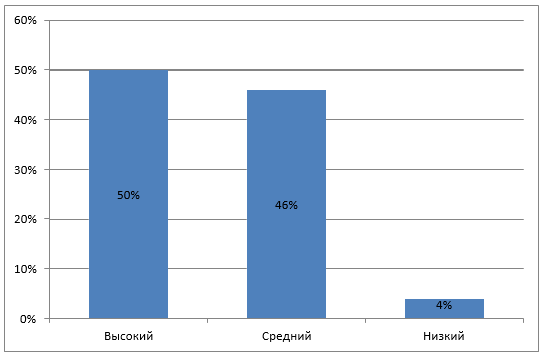 Рисунок 2. Результаты контрольного экспериментаИз рисунка видно, что 50 % детей среднего дошкольного возраста находятся на высоком уровне, 46 % на среднем и 4 % на низком уровне.Детьми были даны различные ответы на поставленные нами вопросы. Мы приведем примеры нескольких из них:Дети с высоким уровнем давали полные и аргументированные ответы, легко включались в беседу и положительно реагировали на задания, соотносили с опытом, знаниями, приобретенными во время формирующего эксперимента.Пример ответа ребенка, находящегося на высоком уровне:На вопрос «Какие постройки были во дворе русского человека?» – «Был амбар, это как наш склад, там хранили зерно. В хлеву держали животных, коров, коз, овец, куриц.	В бане люди мылись. Летом купались в речке. У каждого крестьянина был колодец, у кого не было, те ходили за водой на речку, как это делал Емеля из сказки про щуку.»«Где жил русский человек? Какие вещи были необходимы в избе?» - «Люди жили в маленьких деревянных домиках, избах. У каждого крестьянина в избе есть большая русская печь, в ней готовили еду и пекли хлеб. В сказке «По щучьему веленью» Емеля ездил на ней. Еще на печи спали и на лавках спали. Кушать готовили в чугунках. Помело, которым сметали мусор из печи, Баба-Яга использовала, чтобы летать в ступе за сбежавшими от нее детьми.»При выполнении задания таким ребенком, ему не требовалось подсказок или уточняющих вопросов, ребенок самостоятельно выполнял предложенные ему задания.Дети со средним уровнем знаний давали аргументированные ответы, соотносили с собственным опытом, но эти ответы не всегда были полными, ребенок использовал знания, полученные во время формирующего эксперимента.«Какими видами труда занимался русский человек?» - «В сказке«Барин-кузнец» я узнал про профессию кузнеца. Люди пахали землю и сеяли зерно. Женщины вышивали, ткали одежду. Мужчины готовили дрова на зиму в лесу.»«Какую одежду носил русский человек?» - «Зимой носили тулупы, это такие теплые курточки из овечьей шкуры. Раньше и взрослые женщины и девочки носили длинные платья, сарафаны. На ногах богатые люди носили сапожки, бедные носили лапти, а у кого совсем не было денег – ходили босиком.»При выполнении задания таким ребенком, ему не требовалось подсказок или уточняющих вопросов, ребенок практически самостоятельно выполнял предложенные ему задания, лишь в некоторых моментах уточнял вопрос и задание. Дети с низким уровнем знаний давали ответы, только при помощи наводящих вопросов, ответы были не полными и не аргументированными, но наблюдалось использование информации, данной во время формирующего эксперимента.На вопрос «Какие постройки были во дворе русского человека?» - «Была баня, хлев для животных. В сказке «Сестрица Аленушка и братец Иванушка» Иванушка не дотерпел и попил из копытца, а сестра говорила ему, что скоро будет колодец.»«Где жил русский человек? Какие вещи были необходимы в избе?» - «Жили в избах. Там была печка. Кушать варили в чугунных котлах. Спали тоже на печках. Емеля из сказки про щуку на печи ездил.»«Какими видами труда занимался русский человек?» - «люди рыбачили с помощью сетей. Ковали железо, как барин из сказки, но это надо было уметь, чтобы что-то получалось.»«Какую одежду носил русский человек?» - «В сказке ведьма забрала у Аленушки сарафан. А мужик у барина тулуп поменял на кафтан.»Протокол контрольного эксперимента представлен в Приложении № 6. Проанализировав результаты контрольного эксперимента, мы пришли к выводу, что проведенная нами работа в формирующем эксперименте благоприятно повлияла на качество знаний детей среднего дошкольного возраста и позволила повысить уровень приобщенности к русской народной культуре посредством фольклора.Выводы по главеНами были проведены констатирующий, формирующий и контрольный эксперименты.Для проведения констатирующего эксперимента была разработана диагностика с вопросами и заданиями, подобран стимульный материал на основе содержания концепции и программы социального развития детей дошкольного возраста Людмилы Владимировны Коломийченко, раздел «Человек в культуре», блок «Русская традиционная культура».Нами был определен имеющийся уровень знаний детей среднего дошкольного возраста о народной культуре и на основе его результатов мы разработали и реализовали план формирования знаний детей среднего дошкольного возраста о русской народной культуре в процессе приобщения к фольклорным произведениям. В процессе проведения формирующего эксперимента было реализовано не только знакомство с фольклорными произведениями, но и использование его в различной творческой деятельности детей среднего дошкольного возраста.Для того, чтобы изучить эффективность реализации плана, нами был проведен контрольный эксперимент с использованием разработанной нами диагностики.По результатам контрольного эксперимента преимущественно выявлен высокий уровень знаний о русской народной культуре у детей среднего дошкольного возраста.На основе полученных нами результатов в контрольном эксперименте можно сделать вывод, что реализация плана по формированию знаний у детей среднего дошкольного возраста о народной культуре в процессе приобщения к фольклорным произведениям была успешно проведена, положительно повлияла на уровень знаний у детей о русской народной культуре.Проведенная нами работа обогатила развивающую среду и пополнила методическое оснащение группы детского сада, повысила уровень компетенции воспитателей в вопросах приобщения детей среднего дошкольного возраста к русской народной культуре посредством фольклора и благотворно повлияла на уровень знаний детей о русской народной культуре, жизни русского человека, устройстве быта и русского подворья, улучшила знания детей о элементах русского традиционного костюма и профессиях русского крестьянина.ЗАКЛЮЧЕНИЕДетям дошкольного возраста свойственно наглядно-образное мышление, поэтому, когда мы проводим для них тематические праздники с нарядными костюмами и яркими образами, культура становится доступна и понятна им. Все это помогает развить у детей познавательное, нравственное и эстетическое отношение к миру - природе, миру - человеку и миру - искусству. А праздник — это для каждого ребенка такой отрезок времени, который запоминается в памяти детей как яркое приключение, оставляя в памяти теплые чувства, связанные с этим событием. Во взрослой жизни этот ребенок, уже будучи взрослым человеком, ассоциирует свои детские воспоминания с православной культурой или народными обрядами, которые запомнил еще с детства.Воспитательная направленность народных праздников очень велика, и несет в себе нагрузку, которая является главной основой для становления личности. А также праздники обогащают, расширяют у детей старшего дошкольного возраста представления об истории и традициях русского народа.Приобщения к социализации всегда остается одной из ведущих в процессе формирования личности ребенка.Социализация – процесс и результат усвоения и активного воспроизводства индивидом социального опыта, осуществляемый в общении и деятельности, может происходить как в условиях стихийного воздействия на личность различных обстоятельств жизни, имеющих иногда характер разноправленных факторов, так и в условиях образования и воспитания – целенаправленного, педагогически организованного, планомерного процесса развития человека, осуществляемого в интересах его и (или) общества, к которому он принадлежит. Воспитание является ведущим началом. И оно невозможно без социализации.Старший дошкольный возраст – последний из периодов дошкольного возраста, когда в психике ребенка появляются новые образования, происходит становление личности, развивается способность управлять своим поведением, а также переосмысление в самосознании и в самооценках. Это период времени, когда ребенок не изучает окружающий его мир, а пытается понять, как можно изучить этот мир. Именно с этого нужно начать нравственно-патриотическое воспитание детей.В старшей группе дети становятся очень подвижными. Это дает нам возможность устраивать тематические праздники с подвижными играми. Дети на таких праздниках выдают очень большое количество энергии. А еще лучше, если в таких праздниках принимают активное участие родители. Тогда дети стараются выполнить задания не только быстро, но и качественно, ведь хочется, чтобы мама улыбалась.Очень важно в этот период времени не погубить способности ребенка, которые только еще начинаются зарождаться, не упустить период дошкольного детства, в котором ребенок старшего дошкольного возраста начинает учиться на основе чувств и эмоций.Анализ	психолого-педагогической	литературы	и художественных произведений о фольклоре и приобщении к русской народной культуре позволил нам сделать вывод о том, что обращение к отеческому наследию воспитывает уважение, гордость за землю, на которой живёшь. Поэтому детям необходимо знать и изучать культуру своих предков. Именно акцент на знание истории народа, его культуры поможет в дальнейшем с уважением и интересом относиться к культурным традициям других народов. У каждого народа свои сказки, песни, танцы, игры, и все они передают из поколения к поколению основные нравственные ценности: добро, совесть, честь, дружбу, взаимопомощь, трудолюбие. Таким образом, приобщение ребёнка к народной культуре начинается с детства, где закладываются основные понятия и примеры поведения.Народное искусство, то есть фольклор, способствует глубокому воздействию на мир ребенка среднего дошкольного возраста, обладает нравственной, эстетической, познавательной ценностью, воплощает в себе исторический опыт многих поколений. В силу своей специфики, заключающейся в образно-эмоциональном отражении мира, оказывает сильное воздействие на восприятие мираребенком, эмоции самого ребенка в целом, который по выражению К. Д. Ушинского, мыслит формами, красками, ощущениями.Нами был проведен констатирующий эксперимент, для которого мы разработали задания и вопросы для определения знаний о русской народной культуре у детей 4-5 лет, так же был подобран стимульный материал для диагностики детей с использованием серии иллюстраций по обозначенным темам. Констатирующий эксперимент показал нам уровень приобщенности детей среднего дошкольного возраста к русской народной культуре. Он обусловил актуальность проведения формирующего эксперимента, который, в свою очередь, принес хорошие плоды и благотворно повлиял на уровень знаний детей, их заинтересованность в русской народной культуре, что ясно отражает контрольный эксперимент.Исходя из результатов контрольного эксперимента, мы можем сделать вывод, что выдвинутая нами гипотеза подтвердилась. Фольклорные произведения могут являться эффективным средством формирования знаний у детей среднего дошкольного возраста о русской народной культуре при соблюдении таких условий, как отражение в содержании фольклорных произведений элементов, доступных возрасту детей и учета особенностей развития познавательной деятельности детей в данный возрастной период, подтвердилась.Поставленные нами задачи в исследовании являются правомерными и позволяют в полной мере теоретически обосновать и экспериментально изучить воспитательный потенциал фольклорных произведений в формировании знаний о русской народной культуре, что, в сущности, своей и является достижением поставленной перед нами цели исследования.Наша работа имеет практическую значимость для педагогов дошкольных образовательных учреждений и может быть практически применена в работе по приобщению детей среднего дошкольного возраста к русской народной культуре посредством фольклора.СПИСОК ЛИТЕРАТУРЫВоспитание духовности через приобщение детей к русской народной культуре // Справочник старшего воспитателя. - 2011. - №4. – С 29 - 35.Гаврилова, И. Г. Истоки русской народной культуры в детском саду.: учебно-метод. пособ./ И.Г. Гаврилова.– СПб.: Детство-Пресс – ПРЕСС, 2008. – 160 с.Гербова, В.В. Занятия по развитию речи в подготовительной к школе группе детского сада: учебно-метод. пособ./ В.В.Гербова. - М.: Просвещение, 1984. – 175 с.Гогоберидзе, А.Г. Дошкольная педагогика с основами методик воспитания и обучения: учебно-метод. пособ./ А.Г. Гогоберидзе, О.В. Солнцева. - СПб.: Питер, 2013. – 464 с.Гусев, В.Е. Русская народная художественная культура: теоретические очерки./ В.Е. Гусев. - СПб.:СПГИТМиК, 1993.- 144 с.Даль, В.И. Толковый словарь русского языка: словарь./ В.И. Даль. - М.: Эксмо, 2005. – 246 с.Ельцова, О.М. Воспитание духовности через приобщение к русской народной культуре: учебно-метод. пособ./О.М. Ельцова, Г.А. Антонова. - СПб.: Детство-Пресс, 2012. – 336 с.Зуева, Т.В. Русский фольклор: учебно-метод. пособ./ Т.В.Зуева, Б.П Кирдан. - М.: Флинта, 1998. – 400 с.Капица, Ф.С. Русский детский фольклор: учебно-метод. пособ./ Ф.С. Капица, Т.М. Колядич, - М.: Флинта, 2011. – 320 с.Князева, О.Л. Приобщение детей к истокам русской народной культуры: учебно-метод. пособ./ О.Л. Князева, М.Д. Махалева. - СПб.: Детство-Пресс, 2010. – 304 с.Кравцов, Н.И. Русское устное народное творчество: учебно- метод. пособ./ Н.И. Кравцов, С.Г. Лазутин. - М.: Высшая школа, 1977. – 387 с.Косарева, В.Н. Народная культура и традиции: занятия с детьми 3 – 7 лет: учебно-метод.пособ./ В.Н.Косарева. – Волгоград: Учитель, 2012. – 166 с.Коджаспирова, Г.М. Педагогический словарь для студ. высш. и сред.пед. учеб. заведений: словарь./ Г.М. Коджаспирова, А.Ю. Коджаспиров. - М.: Академия, 2000. – 176 с.Коломийченко, Л.В. Психолого-педагогическая диагностика детей дошкольного возраста: учебно-метод. пособ./ Л. В. Коломийченко, Ю. С. Григорьева, Е. В. Антонова. – Пермь: ПГПУ, 2003. – 50 с.Коломийченко, Л.В. Дорогою добра. Концепция и программа социально-коммуникативного развития и социального воспитания дошкольников: учебно-метод. пособ./ Л.В. Коломийченко. – Пермь: Сфера, 2015. – 160 с.Комарова, Т.С. Народное искусство в воспитании детей: учебно- методич. пособ./ Т.С. Комарова. - М.: Педагогическое общество России, 2005. – 256 с.Лунина, Г.В. Воспитание детей на традициях русской культуры: учебно-метод. пособ./ Г.В. Лунина. - Спб.: Центр гуманитарной литературы, 2005. – 125 с.Макаренко, А.С. Педагогические сочинения. Том 5.: художественная литература./ Л.Ю. Гордин, А.А. Флоров. – М.: Педагогика, 1958. –  336 с.Маханева, М.Д. Нравственно-патриотическое воспитание дошкольников: учебно-метод. пособ./ М.Д. Маханева. – М.: Сфера, 2009. – 96 с.Ожегов, С.И. Толковый словарь русского языка: словарь./ С.И. Ожегов. - М.: Мир и Образование, Оникс, 2011. — 736 с.Парамонова, Л.А. Истоки. Базисная программа развития ребенка: учебно-метод. пособ./ Л.А. Парамонова, М.Н. Лазутова. - М.: Сфера, 2014. — 115 с.Пармон, Ф.М. Русский народный костюм как художественно- конструкторский источник творчества: монография./ Ф.М. Пармон. - М.: Легпромбытиздат, 1994. - 272 с.Пидкасистый, П.И. Педагогика: учебно-метод. пособ./ П.И. Пидкасистый. - М.: Педагогическое общество России, 1998. – 604 с.Попова, Т.А. Интегрированные циклы занятий по приобщению к русской народной культуре для занятий с детьми 4–5 лет: учебно-метод. пособ./ Т.А. Попова. — М.: Мозаика-Синтез, 2010г. – 120 с.Разина, Т.М. Русское народное творчество: монография. / Т.М. Разина. - М.: Изобразительное искусство, 1970. – 255 с.Романова, А.Ф. Народные промыслы: монография. / А.Ф. Романова. - Белгород: Учитель. — 2003 г. – 104 с.Рябцев, Ю.С. Путешествие в Древнюю Русь: Рассказы о русской культуре: учебно-метод. пособ./ Ю.С. Рябцев. - М.: Владос,1995. – 383 с.Рыбникова, М.А. Загадки: сборник. / М.А. Рыбникова. - М.,Л.,: Академия, 1932. - 486 с.Сохин, Ф.А. Развитие речи детей дошкольного возраста: учебно- метод. пособ./ Ф.А. Сохин.— М.: Просвещение, 1979 - 223 с.Сысоева, М.С. Основы духовного воспитания детей на народном фольклоре, народных традициях: учебно-методпособ./ М.С. Сысоева – Екатеринбург: ИРРО, 2004г. - 51 с.Тихеева, Е.И. Развитие речи детей: учебно-метод. пособ./ Е.И. Тихеева, Ф.А. Сохина. - М.: Просвещение, 2005. - 111 с.Тихонова, М.В. Красна изба: знакомим детей с русским народным искусством, ремеслами, бытом: учебно-метод. пособ./ М.В. Тихонова, Н.С. Смирнова. — СПб.: Детство - Пресс , 2004г. – 208 с.Ушаков, Д.И. Толковый словарь русского языка: словарь./ Д.И. Ушаков. - М.: Славянский дом книги, 2014. - 848 с.Ушинский, К.Д. О народности в общественном сознании: монография./ К.Д. Ушинский, С.Ф. Егоров. - М.: Педагогика, 1990. - 416 с.Фролова, А. Прикоснуться к истокам культуры предков / А. Фролова // Дошкольное воспитание. - 2006. - № 5. - С. 127-128.Харитонова, А.А. Развитие ценностного отношения дошкольников к истории и культуре родного города / А.А. Харитонова // Детский сад от А до Я. - 2010. № 4. - С. 54-61.Шаламова, Е.И. Организационно-методическая работа по ознакомлению детей с русской народной культурой: учебно-методич. пособ./ Е.И. Шаламова // Дошкольная педагогика. – 2009. - № 7. - С.49.Шпикалова, Т.Я Бабушкины уроки: учебно-метод. пособ./ Т.Я. Шпикалова. – М.: Владос, 2001. - 224 с.Яковлева, Н.Н. Использование фольклора в развитии дошкольника: учебно-метод. пособ./ Н.Н. Яковлева. – Спб.: Детство – Пресс, 2011. - 128 с.ПРИЛОЖЕНИЯПриложение № 1.Бланк анкеты. Здравствуйте!Уважаемые педагоги, просим Вас принять участие в исследовании на тему использования фольклора как средства приобщения детей дошкольного возраста к русской народной культуре.Анкетирование конфиденциально, информация о Вас не будет разглашаться.1.	Считаете ли вы необходимым приобщать детей к русской народной культуре.2.	Ведете ли вы работу по приобщению детей к русской народной культуре?3.	С какого возраста предпочтительнее начинать знакомство детей с русской народной культурой?4.	Достаточно ли методическое оснащение педагогического процесса приобщения детей к русской народной культуре?5.	Какие средства Вы чаще используете при знакомстве и приобщении детей к русской народной культуре?6.	Можно ли и нужно ли использовать фольклор как средство приобщения детей к русской народной культуре?7.	Какие жанры фольклора предпочтительнее использовать при приобщении детей к русской народной культуре?Благодарю Вас за Ваше время и внимание!Приложение №2Протокол констатирующего эксперимента:Приложение № 3 Протокол контрольного эксперимента:Протокол констатирующего эксперимента в средней группе детского сада села БородулиноПротокол констатирующего эксперимента в средней группе детского сада села БородулиноПротокол констатирующего эксперимента в средней группе детского сада села БородулиноПротокол констатирующего эксперимента в средней группе детского сада села БородулиноПротокол констатирующего эксперимента в средней группе детского сада села БородулиноПротокол констатирующего эксперимента в средней группе детского сада села БородулиноИмя ребенкаРусское подворьеИзба и ее убранствоРазличные виды трудаРусскийтрадиционный костюмРезультат1. Олеся32,531,510 высокий2. Иван222,528,5средний3. Сергей2,53218,5средний4. Марина332,51,510 высокий5. Валентина0,50,51,51,54низкий6. Егор2,5211,57средний7. Рустам32,531,510 высокий8. Родион10,5113,5низкий9. Юлия222,528,5средний10. Александра21,5328,5средний11. С.Анастасия32,531,510 высокий12. Артем0,50,51,513,5 низкий13. Ф.Анастасия211,526,5средний14. А.Анастасия11,50,50,53,5 низкий15. Дмитрий1,521,527,5средний16. Б.Александра121,515,5средний17. Эля2,522,518средний18. Ксения32,521,58,5средний19. Мария232,529,5высокий20. Илья21,5328,5средний21. Слава0,51,50,513,5 низкий22. Павел212,527,5средний23. Дмитрий132,517,5средний24. Матфей21,5328,5средний25. Т. Дмитрий232,529,5высокий26. Екатерина12115 средний27. Роман21,5328,5средний28. Дарья0,51,50,513,5 низкий29. Полина212,527,5средний30. Кирилл3221,58,5среднийПротокол контрольного эксперимента в средней группе детского сада села БородулиноПротокол контрольного эксперимента в средней группе детского сада села БородулиноПротокол контрольного эксперимента в средней группе детского сада села БородулиноПротокол контрольного эксперимента в средней группе детского сада села БородулиноПротокол контрольного эксперимента в средней группе детского сада села БородулиноПротокол контрольного эксперимента в средней группе детского сада села БородулиноИ.Ф ребенкаРусское подворьеИзба и ее убранствоРазличные виды трудаРусскийтрадиционный костюмРезультат1.	Олеся32,532,511высокий2.	Иван232,529,5высокий3.	Сергей2,53229,5высокий4. Марина332,52,511высокий5. Валентина1,51,51,51,56средний6.	Егор2,5221,58средний7. Рустам32,532,511высокий8. Родион11,5114,5низкий9. Юлия22329высокий10. Александра22,5329,5высокий11. С. Анастасия32,532,511высокий12. Артем1,51,51,515,5средний13. Ф. Анастасия212,527,5средний14. А. Анастасия11,51,51,55,5средний15. Дмитрий1,522,528,5средний16. Александра121,51,56средний17. Эля2,522,51,58,5средний18. Ксения32,52,51,59высокий19. Мария2,532,5210высокий20. Илья22,5329,5высокий21. Слава1,51,51,515,5средний22. Павел21,52,52,58,5средний23. Дмитрий132,51,58средний24. Матфей22,5329,5высокий25. Дмитрий23,52,52,510,5высокий26. Екатерина1,521,51,56,5средний27. Роман22,5329,5высокий28. Дарья1,51,51,515,5средний29. Полина21,52,52,58,5средний30. Кирилл32,522,510высокий